附件2向沈阳市人社局申请政府信息“特快专递”式样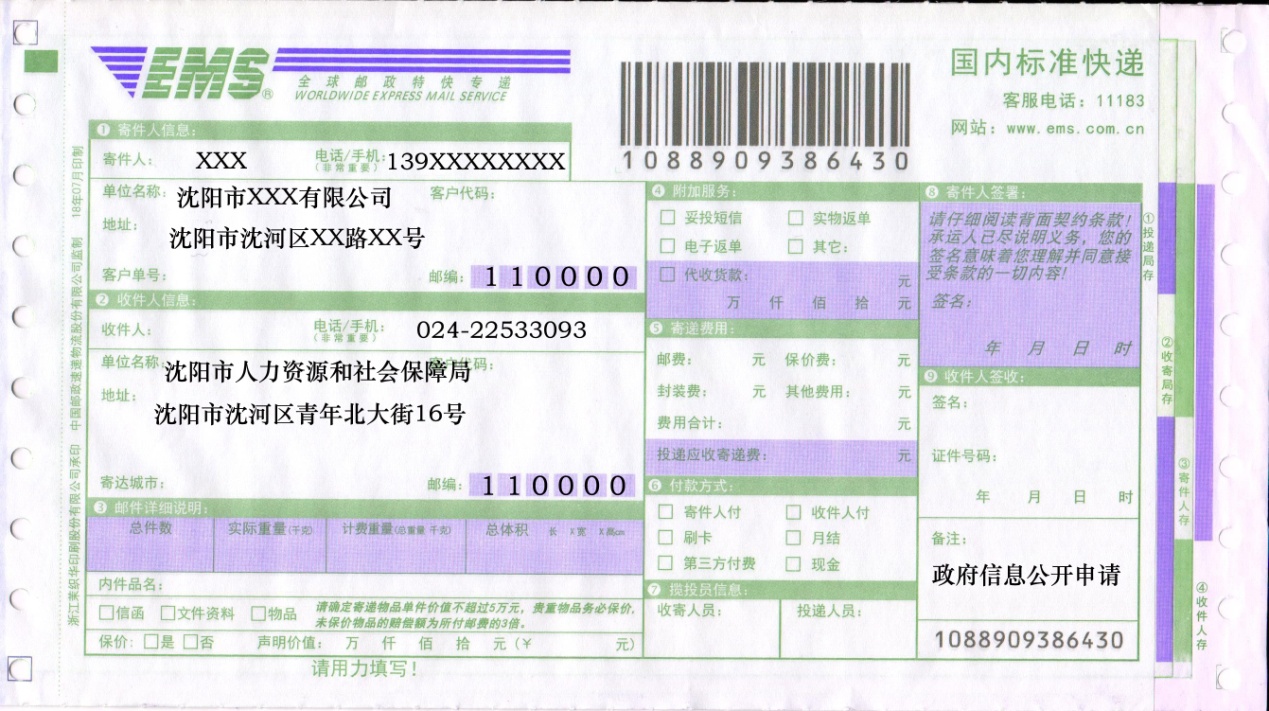 